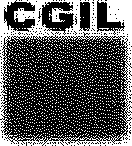 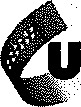 BASILICATA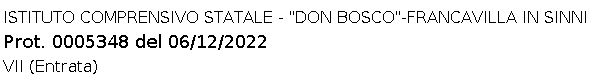 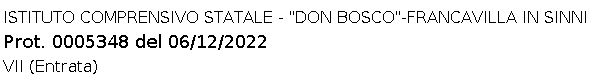 Prot.87/2022Potenza, 2 dicembi’e ’22Al Presidente della Giunta RegionalePEC Presidente.giunta@cert.regione.basi1icata.itAl Sig. Prefetto Michele Campanaro Ufficio territoriale de1 Governo -Potenza-A11’Osservatorio sui conflitti sindacali presso il Ministero delle Infi’astrutture e della Mobilità PEC ossei’vat.sindacale@mit.gov.itAlla Commissione di Garanzia dell’attuazione della legge sullo sciopero nei servizi pubblici essenzialiPiazza del Gesù, n.46 00186 RomaPEC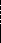 segi‘etei‘iaÙpec.conirnissionegaranziasciopcro.it A tutti i Sindaci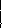 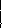 Al Presidente della Provincia di Potenza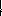 Al Presidente della Provincia di MateraAl Dipartimento della Funzione Pubblica PEC protocollo ófoJmailbox.govei'no.it-Alla Confindustria Basilicata — Potenza All’API BasilicataAlla Lega delle Cooperative Potenza Al CNA PotenzaAlla Confcooperative Potenza Alla Confartigianato PotenzaAlla Confesercenti PotenzaA11’Assessore alla Sanità della Regione BasilicataOggetto: Sciopero generale regionale del 16 dicembre 2022.Le scriventi Organizzazioni sindacali di CGIL e UIL di Basilicata, con la presente proelamano uno sciopero genei’ale regionale dei settori privati e pubblici per il giorno 16 dicembt‘e 2022 di 24 one (intera giornata lavorativa) con astensione di quattro ore dal lavoro.La partecipazione allo sciopero riguarderà tutte le lavoratrici e i lavoratori di tutte le categorie del settore pubblico e privato.Nei servizi pubblici essenziali lo sciopero sarà esercitato nel rispetto delle regolamentazioni di settore attuative della L. n.146/90 e sue successive modificazioni. Le strutture regionali di categoria delle confederazioni CGIL e UIL, comunicheianno l’adesione allo sciopero generale regionale, entro il termine di preavviso, specificando, ove si renda necessario, eventuali variazioni negli orari e nelle modalità.L’astensione è indetta per le seguenti motivazioni: Contro una Legge di Bilancio iniqua socialmente che penalizza il mondo del lavoro dipendente e mortifica le aree di precariato del nostro paese. In particolare su fisco, pensioni e trattamento salariale.Sono esonerati dallo sciopeto i lavoratori dipendenti dalle seguenti aziende e amministrazioni pubbliche:-Autolinee RoccoIgiene ambientale EKASei’vizio sanitario nazionale GPIMinistet‘o del lavoro-Impianti distribuzione caibuarantiDistinti saluti.etari Generali CGIL — UIL B silic a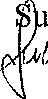 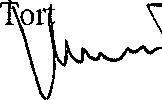 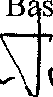 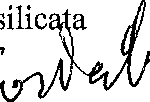 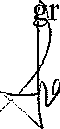 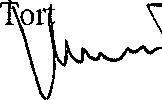 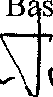 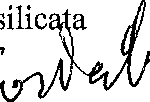 